КАРАР                                                                   ПОСТАНОВЛЕНИЕ18 февраль 2021 йыл                        № 6                18 февраля 2021 годаОб отмене постановления.         На основании письма сектора опеки и попечительства Администрации МР Аскинский район Республики Башкортостан от 18.02.2021 №46, в связи с тем, что жилое помещение находящиеся по адресу: Республика Башкортостан, Аскинский район, д. Урманкуль, ул.Набержная, д.7, было закреплено неправомерно постановляю:Отменить Постановление от 22.02.2011 года №5 «О закреплении жилой площади над несовершеннолетними Зариповой Эльвирой Расиловной, 10.08.2001 г.рождения и Зариповой Эльвиной Расиловной 23.05.2003 г.рождения.» Глава сельского поселения                                       И.Ф. ДенисламовБашҡортостан  РеспубликаһыАСКЫН РАЙОНЫМУНИЦИПАЛЬ РАЙОНЫНЫҢҠАҘАНСЫ АУЫЛ СОВЕТЫАУЫЛ БИЛӘМӘҺЕХАКИМИӘТЕ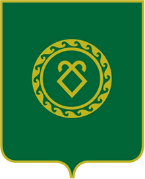 АДМИНИСТРАЦИЯСЕЛЬСКОГО ПОСЕЛЕНИЯКАЗАНЧИНСКИЙ СЕЛЬСОВЕТМУНИЦИПАЛЬНОГО РАЙОНААСКИНСКИЙ РАЙОНРеспублики Башкортостан